ブルネイ・ダルサラームについて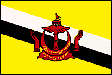 春田有紀子（はる）基礎データ位置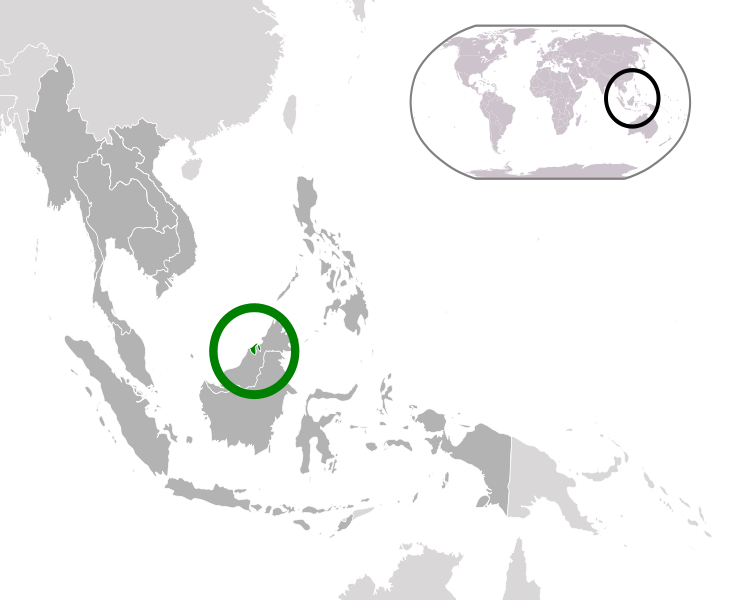 　　東南アジアに位置し、その周りをマレーシアが取り囲んでいる。面積　5,765平方キロメートル（三重県とほぼ同じ）人口42.3万人（2011年）（外国人在留者含む，出典：「BRUNEI DARUSSALAM KEY INDICATORS 2011（ブルネイ政府首相府経済企画開発局（以下JPKE））」）首都バンダルスリブガワン民族マレー系65.7％，中華系10.9％，その他23.4％（2011年，出典：「BRUNEI DARUSSALAM KEY INDICATORS 2011」を基に算出。）言語憲法ではマレー語と定められているが、英語も広く通用し、華人の間では中国語も通じる。宗教イスラム教（国教）（67％），仏教（13％），キリスト教（10％），その他（10％）略歴経済主要産業石油・天然ガス（産出量：石油（16.6万バレル/日），天然ガス（126億立方メートル/年））（出典：「BRUNEI DARUSSALAM KEY INDICATORS 2011」）名目ＧＤＰ156億米ドル（2011年推定値）（出典：World Economic Outlook Database, IMF, September 2011）③一人当たり名目ＧＤＰ36,521米ドル（2011年推定値→ちなみに、これは1ドル＝80円とすると、292万円くらい。日本の平均年収は300万円くらいなので、日本とほぼ同じ水準といえる。（注）GDPの6割以上を占める石油，天然ガス部門の動向に大きく左右される。（出典：World Economic Outlook Database, IMF, September 2011）ブルネイの習慣とマナー食事ブルネイはイスラム教が国教ですので、豚肉を食べません。また、牛、羊、鶏など肉もハラル肉（イスラムの律法に則って処理した肉）以外は食べません。酒も飲みませんので、ブルネイ国内で購入することはできません。挨拶ブルネイ人は挨拶をする際、軽く握手をしてからその手を胸元に置きます。ただし、異性間では握手をしないのが一般的です。身のこなし人さし指で指し示したり、手招きをしたりしてはいけません。物や人を指すのには、代わりに親指を使います。左手は不浄とされていますので、物の受け渡しには右手を使います。おつりを受け取る際や、贈り物、特に食べるものを渡す際は気をつけましょう。また、目上の人の前で脚を組むのもマナー違反です。観光時の注意モスクはイスラム教徒にとっては神聖な場所です。モスクに入るときには必ず靴を脱ぎましょう(靴下は着用して構いません）。女性は、肘や腕が出る格好だと入場できません。モスクによっては、肌を露出しないよう、女性はマント、男性でも短パンであればマントの着用を求められます。また、礼拝中の人の前を横切ったりコーランには触れたりするのはタブーです。小ネタ集石油産出国でかなりのお金持ち国！→なので、個人所得税なし。公共料金も安い！（医療費や教育費が無料）　石油：oil  所得税：income tax　公共料金：utility/ public utility chargeブルネイの石油輸出相手国1位は日本！資源がない日本は、このようにブルネイから石油を買っている。意外なところで日本とブルネイはつながっている。国王ハッサン・ボルキアはビル・ゲイツが台頭するまではは世界一のお金持ちだった！？しかも、一夫多妻制なので奥さんが2人いるそうだ…年月略史14世紀末アラク・ベタタール王がイスラム教に改宗して初代スルタン・モハマッドとなる。16世紀・マゼラン艦隊，ブルネイ湾に入港。
・第5代スルタン・ボルキアの統治下，サバ州，サラワク州及びフィリピン南部を統治，ブルネイ王国の最盛期。1888年英国と保護協定を結び，外交を英国が担当。1906年内政を含め英国の保護領となる。1959年内政の自治を回復。1962年アザハリの反乱（ブルネイ人民党のメンバーによる，スルタン制及びブルネイのマレーシア連邦参加に対する反乱）。
非常事態宣言を発布（現在に至る）。1984年英国より完全独立（1月1日）。